ВСЕРОССИЙСКИЙ ПРОФОРИЕНТАЦИОННЫЙОНЛАЙН-УРОКБилет в будущее   Учащиеся ГБОУ СОШ с.Шламка стали участниками масштабного и уникального Всероссийского проекта «Билет в будущее». Проект в форме онлайн-урока  информирует обучающихся о профессиях с постепенным расширением представлений о мире профессионального труда, помогает школьникам лучше узнать свои интересы, склонности, знакомит с профессиями настоящего и будущего. Люди «ищут себя» годами и даже десятилетиями. И чтобы этого не было, на уроках учащиеся  узнали, с чего начать, какие шаги сделать первыми навстречу своему будущему.    13 октября 2021г  для учащихся 6-7 классов прошел урок, который был построен на трех базовых компонентах, которые необходимо учитывать  при выборе профессии:
«хочу» — интересы учащихся; «могу» —  способности и «буду» — востребованность на рынке труда в будущем. Каждому компоненту был посвящен отдельный блок урока, в рамках которого обучающиеся вели дискуссию, смотрели видеоролики, выполняли практические задания. 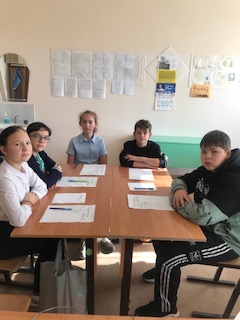 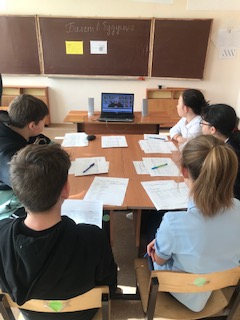 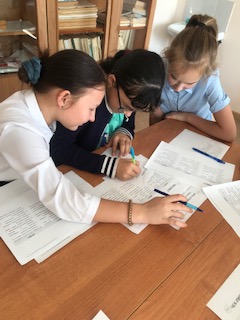 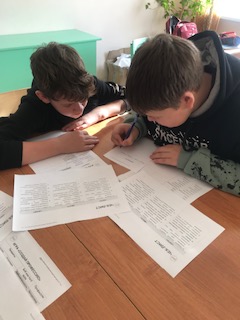 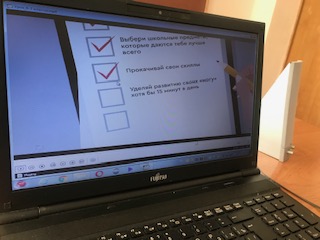 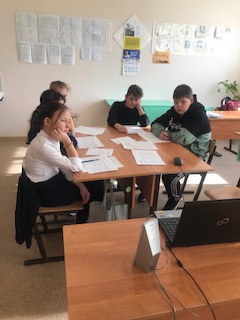 В завершении урока учащиеся поняли, главное – не бояться пробовать, интересоваться, развивать себя, быть открытыми новым знаниям, что в рамках проекта «Билет в будущее» можно пробовать «Примерочную профессий» и сделать первый шаг на пути своего выбора.                  11 октября 2021 года для учащихся 8, 10,11 классов также прошел Всероссийский                профориентационный    онлайн-урок. Урок познакомил учащихся с разнообразием                направлений профессионального   развития, возможностями прогнозирования результатов                профессионального самоопределения.               На уроке рассматривались существующие профессиональные направления, варианты               получения профессионального образования (уровни образования).  Каждому компоненту был              посвящен отдельный блок урока, в рамках которого обучающиеся обменивались мнениями,               смотрели видеоролики, выполняли практические задания.                Вопросы, которые обсуждались с обучающимися:                  •	Что такое профессия?                   •	Насколько разнообразен мир профессий?                   •	Какие существуют профессиональные направления?                   •	Как выбрать соответствующий профессиональным запросам уровень образования?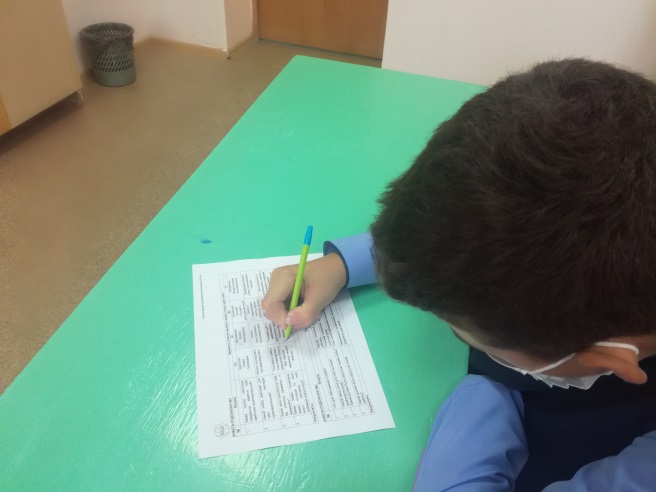 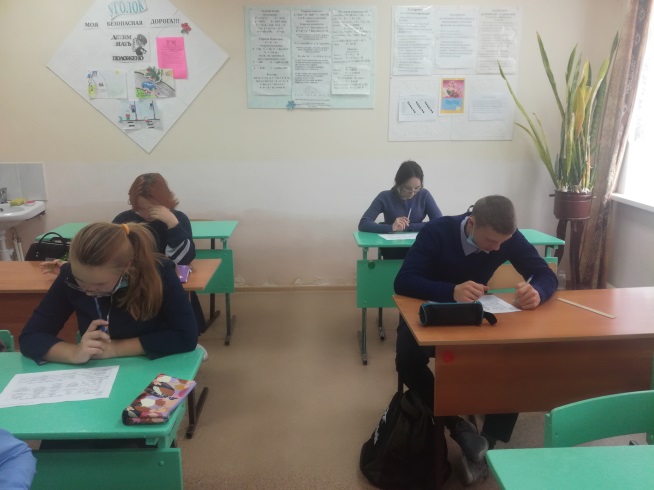 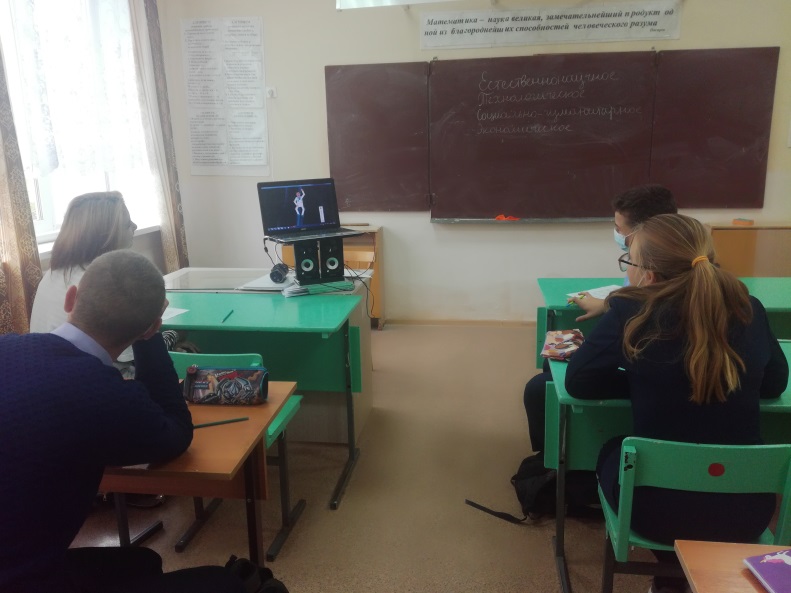 